ORDINANCENO.dOl 'l>- Ci-).	AN ORDINANCE OF THE COUNCIL OF THE CITY OF HARTSHORNE, OKLAHOMA, AMENDING CHAPTER 2, ARfICLE 1, SECTIONS BY REPEALING SECTIONS 2-2,2-5, 2-6, 2-7, 2-8, 2-9, AND REPLACING WITH NEW LANGUAGE INSECTION 2-2; 2-6; 2-7; 2-8; 2-9 AND APPROVING NEW SECTIONS 2-11; 2-12; 2-13; 2- 	114; 2-15 AND 2-16. REPEALffiG ARI'ICLE 2 AS ITRELATES TO NON-INTOXICTING BEVERAGES AS OF OCTOBER 1, 2018; ALL IN CHAPTER 2 OF THE CODE OF THE CITY OF HARTSHORNE, OKLAHOMA CON ERNING LICENSURE AND OCCUPATIONAL TAX PERMITS FOR ESTABLISHMENTS SELLING ALCOHOLIC  BEVERAGES  AND cbNSISTENCY  WITH STATE LAWS AND REGULATIONS EFFECTIVE OCTOBER 1, 2018; AND PROVIDING FOR THE SEVERABILITY THEREOF.NOW, THEREFORE, BE IT ORDAINED BY THE COUNCIL OF THE CITY OF HARTSHORNE, OKLAHOMA:That Article 1, Section 2-2 of Chapter 2 of the Code of the City of Hartshorne shall be amended to read as follows:SECTION 2-2: Fee schedules for license and permits and occupational taxes.The fee schedule, hereinafter  set foJ  h,  shall be levied and collected  by the Clerk, or the Clerk's representatives, for the applicable license, fees, permits, or occupational tax levies, prior to the issuance of any such license permit or cbnductingof the business of serving alcoholic beverages.Occupational Taxes relating to the sale of Alcoholic beverages (definitions in 37S § 506 through September 30, 2018, and fourld in 37A § 1-103 thereafter) are set forth as follows:1 .Wholesaler, 10-1-2018, Wine and SpiritsWholesaler, per year$2,000.00Wholesaler, Class B, effective 10-1-2018 I	$ 500.00 Beer Distributer14.  Retail beer (10-1-2018)	$ 500.0015.  Retail wme (10-1-2018)	$1,000.00Sections B, C & D of Section 2-2 of Article 1 are hereby repealed.Section 2-5 Mixed beverage establishment,J eer and wine establishment or retail  package Store Location is amended as follows:It shall be unlawful for any mixed beverage establishment, beer and wine establishment or bottle club which has been licensed by the ABLE c J mmission and which has as its main purpose the selling or serving of alcoholic beverages for coJ sumption on the premises, or package  store, to be located within three hundred (300) feet of anJ public or private school or church property primarily and regularly used for worship services ahd religious activities; however, a college or university located within an improvement district  created pursuant to Section 39-103.1  of Title  11 of the Oklahoma Statutes may waive the three-hk dred-foot requirement by providing written notice to the establishment seeking the license ahd to the ABLE  Commission.  Provided,  a college or university prior to waiving the three-hundred-foot requirement  found  in  this subsection shall publish a notice of its intention to i  aive such requirement  in a legal newspaper of general circulation within the state at least thirt  (30) days but no more than forty (40) days  prior to providing any written notice, waiving the three-hundred-foot requirement, to the establishment  seeking the license or to the ABLE,o ommission. As used in this subsection "legal newspaper of general circulation within this state" rneans a newspaper meeting the requisites of a newspaper for publication of legal notices as ptiescri bed in Section 106 of Title 25 of the Oklahoma Statutes in a majority of the counties in tli\.is state.The distance indicated in this section shall be mJ as ured from the nearest property line of such  public or private school or church to  the  nearest  berimeter  wall  of  the  premises  of  any  such mixed beverage establishment, beer and  wine  esta}j;lishment,  bottle  club  or  package  store  which has been licensed to sell alcoholic beverages.The provisions of this section shall not apply to:Mixed  beverage  establishments,  beer  and  wineIestablishments,  or  bottle  clubs,  which  have been licensed to sell alcoholic  beverages  for  on-prf  mises  consumption  or  retail  package  stores prior to November 1, 2000; provided, if at the time @f application for license renewal the licensed location has not been in actual operation for a conti uous period of more than sixty (60) days, the license shall not be renewed; orEstablishments licensed prior to October 1, 2018! to sell low-point beer which were permittedto be located within  three hundred  (300) feet of ayn       public or private  school  or church propertyprimarily and regularly used for worship servic(\:s and religious activities, pursuant to the provisions of Section 163.27 of Title 37 of the Okli homa Statutes. Such establishments shall be permitted to have any license in effect on Octob¢r 1, 2018, transferred to a mixed beveragelicense; provided, if such an establishment ceases to regularly be open to the public or changes ownership, the provisions of this paragraph shall cease to apply.If any school or church shall be established within three hundred (300) feet of any package store, mixed beverage establishment, beer and wine establishment or bottle club subject to the provisions of this section after such package store, mixed beverage establishment, beer and wine establishment or bottle club has been licensed, the provisions of this section shall not be  a deterrent to the renewal of such license if there has not been a lapse of more than sixty (60) days. When any mixed beverage establishment, beer and wine establishment  or bottle club subject  to the provisions of this section which has a license to sell alcoholic beverages for on-premises consumption, or package store, changes ownership or the operator thereof is changed and such change of ownership results in the same type of business being conducted on the premises, the provisions of this section shall not be a deterrent to the issuance of a license to the new owner or operator if he or she is otherwise qualified.1. Any interested party may protest the application for or granting of a license for a package store, or for a mixed beverage establishment, beer and wine establishment or bottle  club  which has as its main purpose the selling or serving of alcoholic beverages for consumption on the premises, based on an alleged violation of this section. To be considered by the ABLE Commission, the protest must:be submitted in writing,be signed by the person protesting,	1contain the mailing address and address of residence, if different from the mailing address of  the protester,contain the title of the person signing the protest, if the person is acting in an official  capacity as a church or school official, andcontain a concise statement explaining why the application is being protested.Within thirty (30) days of the date of receipt of a written protest, the ABLE Commission shall conduct a hearing on the protest if the protest meets the requirements of paragraph 1 of this subsection.As used in this subsection, "interested party" means:a parent or legal guardian whose child or childrde attend the church or school which is allegedto be closer to the mixed beverage establishment or ottle club which has as its main purpose the selling or serving of alcoholic beverages for consumption  on the premises, or package store, than is allowed by this section,an official of a church which is alleged to be closer to the mixed beverage establishment or bottle club which has as its main purpose the selling or serving of alcoholic beverages for consumption on the premises, or package store, than is allowed by this section, oran official of a school which is alleged to be closer to the mixed beverage establishment or bottle club which has as its main purpose the s lling or serving of alcoholic beverages for consumption on the premises.Section 2-6 is amended as follows:A retailer may offer for sale and sell alcoholic beverages which are packaged or are to be packaged with nonalcoholic promotional items, if such packaging and all nonalcoholic promotional items are provided by the manufacturer or agent of the manufacturer at the expenseof the manufacturer or agent of the manufacturer, regardless of where such packages are assembled.'The manufacturer or agent of the manufactmer may provide such packaging and any nonalcoholic promotional items to the retailer at th retailer's premises, or otherwise, and may deliver such packaging and all nonalcoholic promotional items provided by the manufacturer or agent to the retailer by means of common carrier, oi otherwise, at no expense  to the retailer,  for the retailer to incorporate the alcoholic beverage product of the manufacturer into the manufacturer's packaging or with such promotional ilems.The manufacturers of alcoholic beverages, thr ugh their agents, must make access to the packaging for such alcoholic beverages with nonalcoholic promotional items available equally to retailers in this state. Such access to the promotiJnal packaging is subject to the  reasonable supplies of such packaging and subject to the terms J f the manufacturer's promotion. Such access to the manufacturer's packaging by the retailers dhall be commensurate to the needs  of  the retailers based on the stock of the manufacturer's product carried by the retailer.  The manufacturers shall only be required to carry reasonable supplies of such promotional packages and shall make a good faith effort to ratably distribJ te such packaging or items to those retailers who desire such packaging or items.Section 2-7 is amended as follows:No alcoholic beverages may be sold, dispensedl, served or consumed on the premises of a mixed beverage, caterer, public event, charitable bvent, special event, on-premises beer and wine, small brewer or brewpub licensee between thejhours of 2:00 a.m. and 8:00 a.m.If the electors of Pittsburg County voted to authorize sales of alcoholic beverages by the individual drink, the City of Hartshorne designates the following days as days or portions thereof on which the sales of alcoholic beverages are not aut    orized:On the first day of the week, commonly called Sunday; andOn  Decoration  or  Memorial  Day,  Independen, ce  Day,  Labor  Day,  Thanksgiving  Day  and Christmas Day.If  the  electors  of  Pittsburg  County  voted  to  au1thorize  sales  of  alcoholic  beverages  by  the individual drink, the City of Hartshorne shall not p ohibit such sales on the day of any national, state, county or city election, including primary elections, provided that the election day does notoccur on any day on which such sales may otherwirs be prohibited by any other law.Section  2-8 is amended	IMIXED BEVERAGE OR BEER AND WINE CERTIFICATE OF COMPLIANCE:A mixed beverage or beer and wine certificate o, f c ompliance, on forms furnished by the City, shall be completed by every applicant for an original license pursuant to the Oklahoma Alcoholic Beverage Control Act.This certificate shall be reviewed and approved by the following City departments:The applicant's proposed location and use thernof must comply with all municipal zoning ordinances, verified by the Director of Planning and Community Development, or his designee.The applicant's  proposed  site and structure  musJ comply with all building  codes as required by the Code of the City of Hartshorne, verified b the Director of Planning and Community Development, or his designee.The applicant's proposed site,  structure,  and ! location  must  comply  with  all  Fire  Code requirements required by the Code of  the  City  of  Hartshorne,  verified  by  the  Fire  Inspector  for the City of Hartshorne or his designee.The applicant's proposed location and use thereof must comply with all provisions regarding food service requirements as required by the Codd of the City of Hartshorne, verified by the Pittsburg County Health Department Inspector or hiJ designee.Section  2-9 is amended.	,No person shall employ any person under eighteen (18) years of age in the selling  of  beer  or wine or employ any person under twenty-one (21) y! ars of age in the selling of spirits. Provided:a mixed beverage, beer and wine, caterer, publie event, special event, bottle club, retail wine or retail beer licensee may employ servers or sales J1erks who are at least eighteen (18) years of age, except persons under twenty-one (21) years bf age may not serve  in designated  bar  or lounge areas, anda mixed beverage, beer and wine, caterer, pubIi event, special event or bottle club licensee may employee or hire musical bands who have musicians who are under eighteen (18) years of age if each such musician is either accompanied b a parent or legal guardian or has on their  person, to be made available for inspection upofi demand by any employee of the ABLE Commission  or law enforcement  officer,  a  written!, notarized  affidavit  from the parent  or legal guardian giving the underage musician permission t9 perform in designated bar or lounge areas.RETAIL SPIRITS STORES AND RETAIL STo ik s SELLING WINE OR BEER FOR OFF PREMISES CONSUMPTION:Sec. 2-11. - Occupational tax levied.No person shall operate, manage or work in any r9 tail establishment that sells, for off premises consumption only, any type of alcoholic beverage, as that term is found in 37 O.S. § 506 through September 30, 2018, and as found in 37A § 1-103 thereafter without having previously obtained an occupational tax permit for that store as provide in this chapter.Sec. 2-12. -Retail spirits, retail beer and retail wine1 ce rtificate of compliance.A retail spirits, retail beer and retail wine certificate of compliance, on forms  furnished  by the City, shall be completed by every applicant for an original license pursuant to the Oklahoma Alcoholic Beverage Control Act.This certificate shall be reviewed and approved by the following City departments:	The applicant's proposed location and use thereof must comply with all municipal zoning ordinances, verified by the Director of Planning and Community Development, or his designee.The applicant's proposed site and structure must comply with all building codes as required by the Code of the City of Hartshorne, verified by the Director of Planning and Community Development, or his designee.The applicant's proposed site, structure, and location must comply with all Fire Code requirements required by the Code of the City of Hartshorne, verified by the Fire Inspector  for  the City of Hartshorne or his designee.The applicant's proposed location and use thereof must comply with all provisions regarding food service requirements as required by the Code of the City of Hartshorne, verified by the Pittsburg County Health Department Inspector or his designee.Sec. 2-13. - Deliveries. No wholesale dealer in alcoholic beverages shall sell or deliver to any retail spirits store any alcoholic beverages on Sundays, New Year's Day, Fourth of July, Thanksgiving Day, or Christmas Day.Sec. 2-14. - Employment. No person shall employ any person under eighteen (18) years of age in the selling of beer or wine or employee any person under twenty-one (21) years of age in the selling of spirits.Sec. 2-15 - Hours for selling alcoholic beverages. (a) Retail Spirits Stores. Now and through September 30, 2018, no person shall open or ope ate a retail spirits store except between  the  hours of 10:00 a.m. and 9:00 p.m. Effective October 1, 2018, retail spirits stores  will  be  permitted to remain open and operational from 8:00 a.m. through midnight. Further, no person shall open or operate a retail spirits store at any time on the following days: (1) Sunday;  (2) July 4, 2018; (3) September 3, 2018; (4) Thanksgiving Day; or (5) Christmas Day. (b) Retail beer or retail wine stores. Effective October 1, 2018, a retail wine or retail beer establishment may offer wine or beer for retail sale on Monday through suAday between the hours of 6:00 a.m. and 2:00a.m. the following day.Sec. 2-16.  - Signs.  No person shall  erect  or maintain  any sign designating  a  retail  liquor storeIunless they comply  with the "City of Hartshorne Sign Code"  which has been codified  as chapter18 of the Code of the City of Hartshorne, OklahomtWHEREAS it is acknowledged that qualif'ied retail spirits, wine and spirits wholesaler, beer distributer, retail beer, and retail wine state licensees are permitted to perform interim activities that will be permissible under these lic6nses as fully effective on October 1, 2018,  except for the actual sale of wine and beer to the pbblic. These interim activities include, but are not limited to, the purchasing, stocking, and storing of wine and/or beer on the licensed premises.In order to qualify for these interim activities, the state licensee must satisfy all the requirements set forth in Article XX:VIIIA of the Oklahoma Constitution and state law.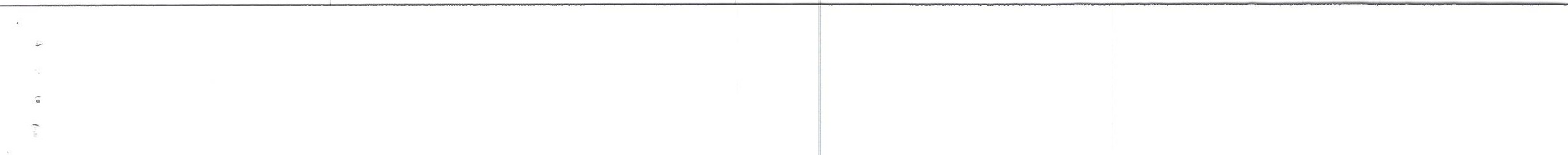 SEVERABILITY. If any section, subsection, sentence, clause, phrase, or portion of this ordinance is, for any reason, held invalid or unconstitutional by any court of competent jurisdiction, such portion shall be deemed a separate, distinct, and independent provision,  and such  holding shall not affect the validity of the remaining portions of this ordinance,  except that    the effective date provision shall not be severable from the operative provisions of the ordinance.ADOPTED thiso(l(t<A day of September,NOT ADOPTED this  	day of, 2018.JOY CLINE, Mayor	September, 2018, JOY CLINE, MayorATTEST	D	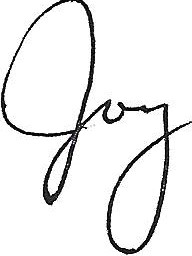 LISA BROWN, CITY CLERK,,,,',i\ •'H""."A•R".T''.',,'s'',,{,,:,,'	\,J  •   •	• :"!....:•. • oRPOR,1 ""••; ;'-,.	v	"«•' .- ::f	-'i,:.....c·"' •	•  L-_";',,-r.T-L\• . e	••    '1..J",r;  )'S; Li •..,,	,,,u,,u 1u  111. Brewer, per year$1,000.002. Brewpub, per year$1,000.003. Distiller, per year$	35.004. Retail spirits store$ 305.005. Mixed beverages, first year$1,000.00Renewal, per year$ 900.006. On premises beer or wine, first year$ 500.00Renewal, per year$ 450.007. Mixed beverage/caterer combination$1,250.00Renewal, per year$1,250.008. Rectifier, per year$2,500.009. Class I beer license (only through 9-30, 2018)$	20.0010. Winemaker, per year$ 500.0011. Winemaker, Oklahoma, per year$	50.00